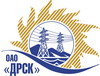 Открытое Акционерное Общество«Дальневосточная распределительная сетевая  компания»Протокол заседания Закупочной комиссии по вскрытию поступивших конвертовг. БлаговещенскСпособ и предмет закупки: открытый электронный запрос предложений: Строительство каркасно-тентового сооружения, СП УТП "Мухинка"Планируемая стоимость закупки в соответствии с ГКПЗ:  3 000 000,00 руб. без учета НДС.ПРИСУТСТВОВАЛИ:Три члена постоянно действующей Закупочной комиссии ОАО «ДРСК» 2 уровняИнформация о результатах вскрытия конвертов:В адрес Организатора закупки поступило 2 (два) предложения, конверты с которыми были размещены в электронном виде на Торговой площадке Системы www.b2b-energo.ru.Вскрытие конвертов было осуществлено в электронном сейфе организатора запроса предложений на Торговой площадке Системы www.b2b-energo.ru автоматически.Дата и время начала процедуры вскрытия конвертов с предложениями на участие в закупке: 10:00 (время благовещенское) 25.03.2015 г.Место проведения процедуры вскрытия конвертов с предложениями участников: Торговая площадка Системы www.b2b-energo.ru.В конвертах обнаружены заявки следующих Участников закупки:Ответственный секретарь Закупочной комиссии 2 уровня ОАО «ДРСК»	О.А. МоторинаТехнический секретарь Закупочной комиссии 2 уровня ОАО «ДРСК»	Е.Ю. Коврижкина№ 352/МР-В25.03.2015№Наименование претендента на участие в закупке и его адресПредмет и цена предложения на участие в закупке1ООО «СтройГрад»г. Благовещенск, ул. Нагорная, 29Цена: 2 950 000,00 руб.  без учета НДС (3 481 000,00  руб. с учетом НДС). 2ООО «Зодчие-Б»г. Благовещенск, ул. Ломоносова, 179Цена: 3 000 000,00 руб.  без учета НДС (3 540 000,00  руб. с учетом НДС). 